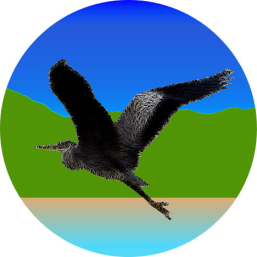 ΦΟΡΕΑΣ ΔΙΑΧΕΙΡΙΣΗΣ ΚΑΡΛΑΣ - ΜΑΥΡΟΒΟΥΝΙΟΥ – ΚΕΦΑΛΟΒΡΥΣΟ ΒΕΛΕΣΤΙΝΟΥ –ΔΕΛΤΑ ΠΗΝΕΙΟΥΕπώνυμοΌνομαΗμερομηνία ΓέννησηςΔιεύθυνσηΠόληΤ.Κ.Τηλ. ΟικίαςΚιν.ΦαξE-mailΕπάγγελμα Μέρες                                Ώρες που Μπορείτε να Διαθέσετε Μέρες                                Ώρες που Μπορείτε να ΔιαθέσετεΔΕΥΤΕΡΑΤΡΙΤΗΤΕΤΑΡΤΗΠΕΜΠΤΗΠΑΡΑΣΚΕΥΗΠαρακολούθηση Ποιότητας ΥδάτωνΠαρακολούθηση ΟικοτόπωνΠαρακολούθηση Προστατευόμενων ΕιδώνΕποπτεία-ΦύλαξηΔιαχείριση Υδατικών ΠόρωνΟργανωτική – Γραμματειακή εργασίαΠεριγράψτε συνοπτικά την προηγούμενη εμπειρία σας σαν εθελοντής (εάν έχετε)Περιγράψτε συνοπτικά την προηγούμενη εμπειρία σας σαν εθελοντής (εάν έχετε)ΟργάνωσηΑσχολίαΠεριγράψτε συνοπτικά τυχόν ειδικές ικανότητες, ταλέντα,  χόμπυ που έχετε και μπορούν να φανούν χρήσιμαΠεριγράψτε συνοπτικά τυχόν ειδικές ικανότητες, ταλέντα,  χόμπυ που έχετε και μπορούν να φανούν χρήσιμαΕίδοςΣύντομη Περιγραφή	ΌνομαΤηλE-mailΗ πολιτική του Φορέα Διαχείρισης Κάρλας-Μαυροβούνιου-Κεφαλόβρυσο Βελεστίνου – Δέλτα Πηνειού (Φ.Δ.Κα.Μα.Κε.Βε.Δε.Πη.) είναι να παρέχει ίσες ευκαιρίες σε όλους, ανεξάρτητα από εθνικότητα, χρώμα, θρησκεία, καταγωγή, φύλο, σεξουαλική προτίμηση και ηλικία.  Η καλή, τυπική κι ευγενική διάθεση, το θετικό πνεύμα, η ειλικρινής  διάθεση συνεργασίας και η αγάπη για το περιβάλλον είναι τα  μοναδικά απαραίτητα προσόντα όλων μαςΣυμπληρώνοντας αυτήν την αίτηση δηλώνω υπεύθυνα  ότι  το περιεχόμενο της αίτησης είναι αληθές. Συμπληρώνοντας αυτήν την αίτηση δηλώνω υπεύθυνα  ότι  το περιεχόμενο της αίτησης είναι αληθές. ΌνομαΗμερομηνία  και Υπογραφή  Ευχαριστούμε που συμπληρώσατε αυτήν την αίτηση εθελοντισμού Παρακαλούμε αποστείλετε την αίτηση συμπληρωμένη  στο info@fdkarlas.gr Για πιθανές διευκρινίσεις παρακαλούμε επικοινωνήστε με τα γραφεία του Φορέα Διαχείρισης Κα.Μα.Κε.Βε.Δε.Πη: 2428073856Ημερομηνία  και Υπογραφή  Ευχαριστούμε που συμπληρώσατε αυτήν την αίτηση εθελοντισμού Παρακαλούμε αποστείλετε την αίτηση συμπληρωμένη  στο info@fdkarlas.gr Για πιθανές διευκρινίσεις παρακαλούμε επικοινωνήστε με τα γραφεία του Φορέα Διαχείρισης Κα.Μα.Κε.Βε.Δε.Πη: 2428073856